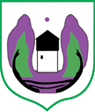 Ul. Maršala Tita broj 184310 Rožajemail: skupstinaopstinerozaje@t-com.meweb: https://www.rozaje.me/   Broj: 11                                                                                               Rožaje, 04.03.2024.godineNa  osnovu člana 22 i 23 Odluke o obrazovanju radnih tijela Skupštine  (,,Sl. list CG -opštinski propisi” br. 7/19), S a z i v a mXI (jedanaestu) sjednicu Odbora za izbor i imenovanja, zakazanu za 04.03.2024. godine /srijeda/  sa početkom u 13 časova, u Kabinetu predsjednika Skupštine.Za sjednicu predlažem sljedeći: D N E V N I   R E D:Razmatranje i usvajanje predloga Odluke o imenovanju člana Odbora za finansije privredu i razvoj;Razmatranje i usvajanje predloga Odluke o razrješenju člana Savjeta za predstavke i pritužbe. NAPOMENA: Materijali su Vam dostavljeni uz  saziv za 12. redovnu sjednicu Skupštine opštine Rožaje koja je zakazana  za  07.03.2024.godine.                                                                                                                    Salko Tahirović,s.r.                                                                                                                       Predsjednik Odbora                       